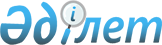 "Қызылорда облысының аумағында карантиндік режимді енгізе отырып, карантиндік аймақты белгілеу туралы" Қызылорда облысы әкімдігінің 2013 жылғы 23 қазандағы № 334 қаулысына өзгеріс енгізу туралыҚызылорда облысы әкімдігінің 2021 жылғы 15 қаңтардағы № 182 қаулысы. Қызылорда облысының Әділет департаментінде 2021 жылғы 18 қаңтарда № 8131 болып тіркелді
      "Өсімдіктер карантині туралы" Қазақстан Республикасының 1999 жылғы 11 ақпандағы Заңының 9-1-бабына, "Құқықтық актілер туралы" Қазақстан Республикасының 2016 жылғы 6 сәуірдегі Заңының 26-бабына және "Қазақстан Республикасы Ауыл шаруашылығы министрлiгi Агроөнеркәсiптiк кешендегi мемлекеттiк инспекция комитетiнiң Қызылорда облыстық аумақтық инспекциясы" мемлекеттік мекемесінің 2020 жылғы 6 қазандағы № 03-03-932 ұсынысына сәйкес Қызылорда облысының әкімдігі ҚАУЛЫ ЕТЕДІ:
      1. "Қызылорда облысының аумағында карантиндік режимді енгізе отырып, карантиндік аймақты белгілеу туралы" Қызылорда облысы әкімдігінің 2013 жылғы 23 қазандағы № 334 қаулысына (нормативтік құқықтық актілерді мемлекеттік тіркеу Тізілімінде 4539 нөмірімен тіркелген, "Сыр бойы" және "Кызылординские вести" газеттерінде 2013 жылғы 23 қарашада жарияланған) мынадай өзгеріс енгізілсін:
      аталған қаулының қосымшасы осы қаулының қосымшасына сәйкес жаңа редакцияда жазылсын.
      2. "Қызылорда облысының ауыл шаруашылығы басқармасы" және "Қазақстан Республикасы Ауыл шаруашылығы министрлiгi Агроөнеркәсiптiк кешендегi мемлекеттiк инспекция комитетiнiң Қызылорда облыстық аумақтық инспекциясы" (келісім бойынша) мемлекеттік мекемелері заңнамада белгіленген тәртіппен осы қаулыдан туындайтын шараларды қабылдасын.
      3. Осы қаулының орындалуын бақылау Қызылорда облысы әкімінің орынбасары Б.Д. Жахановқа жүктелсін.
      4. Осы қаулы алғашқы ресми жарияланған күнінен кейін күнтізбелік он күн өткен соң қолданысқа енгізіледі. Қызылорда облысының аумағында карантиндік режимді енгізе отырып белгіленген карантиндік аймақ
					© 2012. Қазақстан Республикасы Әділет министрлігінің «Қазақстан Республикасының Заңнама және құқықтық ақпарат институты» ШЖҚ РМК
				
      Қызылорда облысының әкімі 

Г. Абдыкаликова

       "КЕЛІСІЛДІ"

      "Қазақстан Республикасы Ауыл

      шаруашылығы министрлiгi

      Агроөнеркәсiптiк кешендегi

      мемлекеттiк инспекция

      комитетiнiң Қызылорда облыстық

      аумақтық инспекциясы"

      мемлекеттік мекемесімен
Қызылорда облысы әкімдігінің2021 жылғы 15 қаңтардағы № 182қаулысына қосымшаҚызылорда облысы әкімдігінің2013 жылғы "23" қазандағы № 334қаулысына қосымша
№
Аудандар мен қала атаулары
Барлық залалданған аумақ, гектар
Оның ішінде карантиндік объектілердің түрлері бойынша, гектар
Оның ішінде карантиндік объектілердің түрлері бойынша, гектар
Оның ішінде карантиндік объектілердің түрлері бойынша, гектар
Оның ішінде карантиндік объектілердің түрлері бойынша, гектар
№
Аудандар мен қала атаулары
Барлық залалданған аумақ, гектар
жатаған (қызғылт) кекіре
арам сояулар
калифорниялық қалқаншалы сымыр
қауын шыбыны
1.
Арал ауданы
180
94
1
12
73
2.
Қазалы ауданы
238
9
9
10
210
3.
Қармақшы ауданы
155,5
0
30
5,5
120
4.
Жалағаш ауданы
251
40
75
13
123
5.
Сырдария ауданы
440
67
175
10
188
6.
Шиелі ауданы
895
130
100
5
660
7.
Жаңақорған ауданы
615
20
235
5
355
8.
Қызылорда қаласы
68,4
23
0,9
18
26,5
Барлығы
Барлығы
2842,9
383
625,9
78,5
1755,5